EXECUTIVE COMMITTEE OF
  THE MULTILATERAL FUND FOR THE
  IMPLEMENTATION OF THE MONTREAL PROTOCOL
Eighty-sixth MeetingMontreal, 2-6 November 2020Postponed to 8-12 March 2021CONSOLIDATED BUSINESS PLAN OF THE MULTILATERAL FUND for 2021–2023BackgroundDue to the extraordinary situation resulting from the COVID-19 pandemic, the Parties to the Montreal Protocol were unable to hold in-person meetings in 2020 as originally planned; instead, the meetings were held in the form of online work. Under such circumstances, the Parties were unable to adopt a decision on the replenishment of the Multilateral Fund for Implementation of the Montreal Protocol for the period 2021–2023. With regard to matters related to the replenishment of the Multilateral Fund, during the on-line Thirty-Second Meeting, the Parties noted that they will take a decision in 2021 on the replenishment of the Fund to adopt a budget for the triennium 2021–2023, including regular contributions, and adopted an interim budget for the Multilateral Fund for the triennium 2021–2023 of US $268 million, prioritizing those funds for the year 2021 as part of the triennium 2021–2023, until such time as the Parties adopt a final decision on replenishment, including a revised budget, for the triennium 2021–2023, on the understanding that the interim budget will be provided from anticipated contributions due to the Multilateral Fund and other sources for the triennium 2018–2020 (decision XXXII/1). The Parties also authorized the Ozone Secretariat to organize an extraordinary Meeting of the Parties in 2021 to enable Parties to take a decision on the replenishment of the Multilateral Fund for the triennium 2021–2023 if and when the circumstances related to the global pandemic permit it (decision XXXII/2).Introduction The Secretariat and the bilateral and implementing agencies began their collaborative efforts on business planning of the Multilateral Fund for 2021–2023 on 10 August 2020 when the initial business plan tables were submitted. In the absence of a decision by the Parties to the Montreal Protocol on the level of the replenishment of the Multilateral Fund for the 2021–2023 triennium, and in light of decision XXXII/1, the Secretariat assumed the same level of the replenishment of the 2018–2020 triennium (i.e., US $540 million) when reviewing the business plans submitted by bilateral and implementing agencies and informed the agencies that their business plans would be adjusted once the Parties agree on the level of the replenishment for the 2021–2023 triennium.Table 1 presents the total value of the 2021–2023 business plan tables as submitted.Table 1. Total initial business plan values for 2021–2023 (U$ $000)* Assumed the same level of the 2018–2020 replenishment of the Multilateral Fund.The Secretariat reviewed the activities submitted in the initial business plan tables, in particular stages II and III of HCFC phase-out management plans (HPMPs) in the light of stages I and II of HPMPs, remaining funding eligibility and costs, and sent comments to each bilateral and implementing agency on inter alia: over-programming, HPMP-related activities, projects in the 2020 business plans but not submitted to the 86th meeting, the production sector, and HFC-related activities. Given the constraints imposed by the COVID-19 pandemic, the Secretariat’s comments on the initial submission of the business plans were addressed through bilateral discussions with each agency and numerous exchanges of electronic messages. All issues were satisfactorily addressed.Subsequently, bilateral and implementing agencies revised their business plan tables and resubmitted them with the narrative sections. The total value of the revised business plan for 2021–2023 is summarized in Table 2.Table 2. Total revised business plan values for 2021–2023 as submitted (US $000)* Assumed the same level of the 2018–2020 replenishment of the Multilateral Fund.ContentThis document presents the consolidated business plans of the Multilateral Fund for 2021–2023 and comprises the business plans for 2021–2023 of bilateral agencies, and UNDP, UNEP, UNIDO and the World Bank submitted to the 86th meeting. This document consists of the following sections:Resource allocation in the business plan for 2021–2023Secretariat’s comments Adjustments to the consolidated business plan of the Multilateral Fund for 2021–2023Other policy issuesRecommendation Resource allocation in the business plan for 2021–2023Table 3 presents, by year, the value of activities included in the business plan for 2021–2023. The values are below the indicative budget by US $96.53 million (i.e. 17.9 per cent of the indicative budget). Table 3. Resource allocation in the business plan for 2021–2023 as submitted (US $000)** Including agency support costs where applicable.** Assumed the same level of the 2018–2020 replenishment of the Multilateral Fund.Secretariat’s comments HCFC production – project preparation and stage IA total of US $128,400 for project preparation and US $5.35 million for 2021–2023 is included for stage I of the HCFC production phase-out management plan (HPPMP) for India. A request for a technical audit of the production sector in India has been submitted and will be considered by the Sub-group on the Production Sector in the margins of the 86th meeting.HCFC production – stage IIA total of US $46.46 million is included for the HPPMP for China, i.e., US $23.23 million for 2021–2023 and US $23.23 million for after 2023. These values correspond to the draft Agreement submitted to the 86th meeting.At its 81st meeting, the Executive Committee inter alia approved on an exceptional basis, US $24.29 million (including agency support costs) for the HPPMP for China, and noted that this amount would be deducted from the funding of stage II. The request for funding for stage II of the HPPMP for China has been resubmitted to the 86th meeting in accordance with decision 84/69(b). Stage II of HPMPs The total level of funding for stage II of HPMPs for low-volume-consuming (LVC) countries is US $11.05 million, of which US $6.21 million is for 2021–2023 to meet the 67.5 per cent reduction of the HCFC baseline. In addition, the value of projects for LVC countries to meet 100 per cent reduction is US $2.93 million, including US $1.86 million for 2021–2023. The total level of funding for stage II of HPMPs for non-LVC countries is US $65.04 million with an associated phase-out of 569.9 ODP tonnes of HCFCs, including US $24.34 million for 2021–2023 with a phase-out of 241.4 ODP tonnes of HCFCs. The funding distribution by sector is provided in Table 4.Table 4. Funding distribution of stage II of HPMPs for non-LVC countries by sector (US $000)Stage III of HPMPs A total of US $161.92 million is included in the business plan for stage III of HPMPs for 18 countries (Argentina, Armenia, Brazil, Chile, Colombia, India, Indonesia, Islamic Republic of Iran, Jordan, Lebanon, Malaysia, Mexico, Nigeria, Oman, Pakistan, the Philippines, the Republic of Moldova and the Sudan), including US $59.77 million for 2021–2023. Inclusion of stage III of HPMPs in the business plan is allowed only for those countries with reduction targets below the 2025 compliance targets (decision 84/46(e)). HPMP verificationThe Secretariat has included an amount of US $588,600 per year for verification reports, assuming that 18 reports, each at a cost of US $32,700, will be prepared (US $1.77 million for 2021–2023).HCFC technical assistance regional projectsThe business plan includes two HCFC technical assistance regional projects for “promoting low-global warming potential refrigerants for air-conditioning sectors in high ambient temperature countries (PRAHA-III)”, amounting to US $990,000 in 2021. No funding window for such technical assistance projects is available. However, based on the discussion at the 84th meeting, several Executive Committee members were interested in the inclusion of these activities in the business plan. The Secretariat would like to seek guidance from the Executive Committee on whether these activities could be reinstated in the 2021–2023 business plan.HFC-related activitiesHFC activities include a demonstration project amounting to US $56,500 in 2021 for one country (Egypt); three investment activities amounting to US $3.53 million in 2021 for three countries (Egypt, India and the Sudan); enabling activities amounting to US $481,500 in 2021 and 2022 for three countries (Antigua and Barbuda, the Central African Republic and India); HFC phase-down plan preparation for 79 countries amounting to US $12.03 million in 2021–2023; HFC phase-down management plans for 39 countries amounting to US $63.90 million (including US $47.43 million in 2021–2023); and one technical assistance activity amounting to US $1.36 million (including US $678,000 for 2021–2023).The demonstration project for conversion of one production line of a compressor manufacturing company (ZMC) (from HFC-134a to HC-600a) in Egypt is for the non-investment components of the project including policy preparation and market readiness assessment and therefore not eligible under decision 78/3(g).Regarding enabling activities, all three countries submitted the required letter from their Government indicating their intent to make best efforts to ratify the Kigali Amendment as early as possible, in line with decision 79/46(d)(i).The HFC investment projects in Egypt and the Sudan were included in the business plan pursuant to decision 78/3(g). The project preparation for the Sudan has been submitted to the 86th meeting. The HFC investment project in India is not for the manufacturing sector and therefore, not eligible pursuant to decision 78/3(g). Thirty-seven of the 79 countries included in the business plan for HFC-related preparation activities, have not ratified the Kigali Amendment. Of these, three countries have not submitted the required letter from their Government indicating their intent to make best efforts to ratify the Kigali Amendment and have been removed from the business plan. Regarding HFC phase-down management plans, decision 84/46(g) allowed inclusion of such plans in the business plan only for countries that had ratified the Kigali Amendment. Of the 39 countries, 15 countries have not ratified the Kigali Amendment and have been removed from the business plan. The HFC technical assistance global project for “Twinning of Ozone Officers and National Energy Policymakers to support Kigali Amendment Objectives” is not eligible for funding.Adjustments to the consolidated business plan of the Multilateral Fund for 2021–2023The adjustments to the consolidated business plan for 2021–2023 were based on relevant decisions of the Executive Committee. Further adjustments may be required pending a decision by the Parties on the level of the replenishment of the Multilateral Fund for the 2021–2023 triennium. However, in reviewing the revised business plans for 2021–2023, it was noted that the adjustments listed in Table 5 below were not considered: Table 5. Further adjustments to the consolidated business plan of the Multilateral Fund for 2021-2023 (US $000)Table 6 presents the results of the proposed adjustments to the consolidated business plan for 2021-2023. The values are below the indicative budget by US $124.23 million (i.e. 23 per cent of the indicative budget).Table 6. Adjusted resource allocation for the business plan for 2021–2023 (US $000)** Including agency support costs where applicable.** Assumed the same level of the 2018–2020 replenishment of the Multilateral Fund.Other policy issuesActivities submitted to the 86th meetingHPMPs and HFC phase-down plan/investment project preparation submitted to the 86th meeting but subsequently deferred would be included in the business plan for 2021–2023. BudgetingFollowing adjustments, the values of activities in the business plan are below the overall indicative budget by US $124.23 million for the 2021–2023 triennium, assuming a budget of US $540 million, i.e., at the same level as the 2018–2020 replenishment. Moreover, the adjusted business plan value of US $140.51 million for 2021 is below the annual budget of US $180 million (assuming the same level of the 2018–2020 replenishment). Further adjustment after the 86th meetingThe Executive Committee may wish to further adjust the 2021-2023 business plan in line with the decision that would be taken by the Parties to the Montreal Protocol on the level of replenishment of the Multilateral Fund for the 2021–2023 triennium. Policy issues in agency business plansUNDP raised the following policy issues: funding the market transformation by using the incremental operating cost in a more flexible and inclusive manner; challenges of LVC countries in terms of the demonstration of alternative technologies and ability to scale up with limited funding available; treating activities in the assembly sub-sector differently from other activities in the servicing sector; cost-effectiveness based on CO2-equivalent; and coordination and synergy with the broader climate actions on the national and international levels.  UNEP seeks guidance from the Executive Committee about the eligibility and guidelines for the preparation of HFC phase-down national implementation plans. The policy issues raised by the implementing agencies are covered in the individual agencies’ business plans. RECOMMENDATIONThe Executive Committee may wish:To note the consolidated business plan of the Multilateral Fund for 2021–2023 contained in document UNEP/OzL.Pro/ExCom/86/25;To decide whether: To adjust the business plan as proposed by the Secretariat in document UNEP/OzL.Pro/ExCom/86/25;To further adjust the business plan:By adding to the 2021 business plan HCFC phase-out management plans (HPMPs) and HFC phase-down plan/investment project preparation that had been deferred at the 86th meeting; By taking into account the level of replenishment of the Multilateral Fund for the 2021–2023 triennium that would be adopted by the Parties to the Montreal Protocol;To consider whether to reinstate the HCFC technical assistance regional project for “promoting low-global warming potential refrigerants for air-conditioning sectors in high ambient temperature countries (PRAHA III)”; andTo endorse the consolidated business plan of the Multilateral Fund for 2021–2023, as adjusted by the Secretariat [and the Executive Committee] taking into consideration relevant decisions taken at the 86th meeting, while noting that endorsement did not denote approval of the projects identified therein or their funding or tonnage levels.UNITED
NATIONSUNITED
NATIONSEP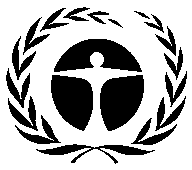 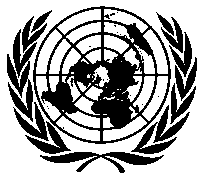 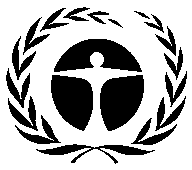 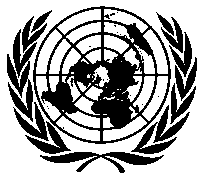 United NationsEnvironmentProgrammeDistr.GENERALUNEP/OzL.Pro/ExCom/86/2516 February 2021ORIGINAL: ENGLISHItem202120222023Total(2021–2023)Total after 2023Total144,169129,420158,943432,532289,268Indicative budget*180,000180,000180,000540,000Difference(35,831)(50,580)(21,057)(107,468)Item202120222023Total(2021–2023)Total after 2023Total143,856134,512165,107443,475271,012Indicative budget*180,000180,000180,000540,000Difference(36,144)(45,488)(14,893)(96,525)Description202120222023Total (2021–2023)Total after 2023HCFC activitiesHCFC activitiesHCFC activitiesHCFC activitiesHCFC activitiesHCFC activitiesApproved HPMPs70,55625,91547,590144,06181,376HCFC production project preparation (PRP) – stage I128001280HCFC production – stage I1,0702,1402,1405,3500HCFC production – stage II023,232023,23223,232HPMP PRP – stage II112104021634HPMP stage II15,9974,05212,36232,41146,604HPMP PRP – stage III1,1247092582,0910HPMP stage III3,54918,33637,88759,772102,145HPMP verification5895895891,7660HCFC technical assistance990009900HCFC activities subtotal94,11575,077100,825270,017253,392HFC activitiesHFC activitiesHFC activitiesHFC activitiesHFC activitiesHFC activitiesHFC – demonstration5700570HFC – enabling activities26821404820HFC – investment3,531003,5310HFC phase-down plan – PRP7,5604,09437712,0310HFC phase-down plans022,91824,51247,43016,467HFC – technical assistance06780678678HFC activities subtotal11,41527,90424,88964,20817,145Standard activitiesStandard activitiesStandard activitiesStandard activitiesStandard activitiesStandard activitiesInstitutional strengthening (IS)14,1466,82514,14635,118475Compliance Assistance Programme (CAP)11,09511,42811,77134,2940Core unit6,0036,0456,08718,1350Secretariat, Executive Committee, and Monitoring and Evaluation costs minus Canadian counterpart6,5826,7326,88820,2020Treasurer5005005001,5000Standard activities subtotal38,32631,53139,392109,249475Total143,856134,512165,107443,475271,012Indicative budget**180,000180,000180,000540,000Difference(36,144)(45,488)(14,893)(96,525)Sector2021-2023After 2023TotalPer cent of total (%)Rigid foam 2,5366053,1414.8Refrigeration air-conditioning1,73901,7392.7Refrigeration assembly84008401.3Refrigeration manufacturing5,01725,73830,75547.3Refrigeration servicing14,20814,35728,56543.9Total24,34040,70165,041100.0Adjustment2021–2023 After 2023HPMP values to reflect the actual amounts approved under the Agreements(494)(220)Stage II of HPMPs in LVC countries to the maximum allowable value to meet the 100 per cent reduction in the HCFC baseline based on decision 74/50(c)(xii)(60)(13)PRP for stage III of HPMPs pursuant to decision 71/42 or 84/46(e)(292)0Stage III of HPMPs in non-LVC countries with the refrigeration servicing sector based on a maximum cost-effectiveness of US $4.80/kg(84)(103)Stage III of HPMPs in non-LVC countries with the refrigeration manufacturing sector based on a maximum cost-effectiveness of US $8.40/kg(236)(575)HCFC technical assistance (990)0HFC demonstration (57)0HFC investment projects pursuant to decision 78/3(g)(1,070)0PRP for HFC phase-down pursuant to decision 56/16(c) or 84/46(f) or submitted to the 86th meeting(2,310)0HFC phase-down management plans pursuant to decision 84/46(g)(21,895)(6,620)HFC technical assistance(678)(678)IS pursuant to decision 74/51(c) or values after 2021 have been removed1,068(475)IS project for the Democratic People’s Republic of Korea pursuant to decision 80/34(c)(iii)b. (333)0Core unit to reflect 0.7 percent increase over the 2020 funding level(277)0Description202120222023Total (2021–2023)Total after 2023HCFC activitiesHCFC activitiesHCFC activitiesHCFC activitiesHCFC activitiesHCFC activitiesApproved HPMPs70,47625,97747,114143,56781,156HCFC production PRP – stage I128001280HCFC production – stage I1,0702,1402,1405,3500HCFC production – stage II023,232023,23223,232HPMP PRP – stage II112104021634HPMP stage II15,9904,04412,31732,35146,591HPMP PRP – stage III1,057709331,7990HPMP stage III3,54918,04437,85959,451101,467HPMP verification5895895891,7660HCFC technical assistance00000HCFC activities subtotal92,97074,840100,051267,861252,480HFC activitiesHFC activitiesHFC activitiesHFC activitiesHFC activitiesHFC activitiesHFC – demonstration00000HFC – enabling activities26821404820HFC – investment2,461002,4610HFC phase-down plan – PRP6,2043,4051129,7210HFC phase-down plan 022,9182,61725,5359,847HFC – technical assistance00000HFC activities subtotal8,93326,5372,72938,1989,847Standard activitiesStandard activitiesStandard activitiesStandard activitiesStandard activitiesStandard activitiesIS14,5146,82514,51435,8540CAP11,09511,42811,77134,2940Core unit5,9115,9535,99417,8580Secretariat, Executive Committee, and Monitoring and Evaluation costs minus Canadian counterpart6,5826,7326,88820,2020Treasurer5005005001,5000Standard activities subtotal38,60231,43839,667109,7080Total140,505132,815142,446415,767262,327Indicative budget**180,000180,000180,000540,000Difference(39,495)(47,185)(37,554)(124,233)